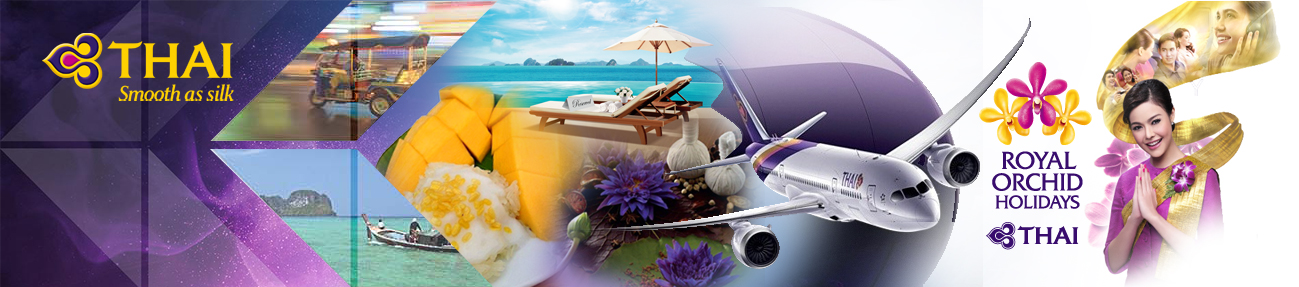 HK$/per person 港幣價目/每位計HK$/per person 港幣價目/每位計HK$/per person 港幣價目/每位計HK$/per person 港幣價目/每位計HK$/per person 港幣價目/每位計HK$/per person 港幣價目/每位計HK$/per person 港幣價目/每位計HK$/per person 港幣價目/每位計HK$/per person 港幣價目/每位計HK$/per person 港幣價目/每位計Hotel酒店Room Category房間種類Check in date入住宿日期Package Price 套餐價目Package Price 套餐價目Package Price 套餐價目Package Price 套餐價目Package Price 套餐價目Package Price 套餐價目Package Price 套餐價目Extension night with Breakfast Extension night with Breakfast Extension night with Breakfast Extension night with Breakfast Hotel酒店Room Category房間種類Check in date入住宿日期Adult 成人Adult 成人Adult 成人Adult 成人Child小童Child小童Child小童延長住宿連早餐延長住宿連早餐延長住宿連早餐延長住宿連早餐Hotel酒店Room Category房間種類Check in date入住宿日期Twin 佔半房Twin 佔半房Single 單人房Ex. Bed 加床Twin 佔半房Ex. Bed 加床No Bed不佔床Twin 佔半房Single 單人房Ex. Bed 加床No Bed不佔床The Bayview Hotel Pattayahttps://www.centarahotelsresorts.comDeluxeTill 31/10/202,9902,9904,190N/A2,690N/A1,990284567N/ANo extra cost basisThe Bayview Hotel Pattayahttps://www.centarahotelsresorts.comFamily offer: One child is FREE with ABF when sharing existing bed with adultsFamily offer: One child is FREE with ABF when sharing existing bed with adultsFamily offer: One child is FREE with ABF when sharing existing bed with adultsFamily offer: One child is FREE with ABF when sharing existing bed with adultsFamily offer: One child is FREE with ABF when sharing existing bed with adultsFamily offer: One child is FREE with ABF when sharing existing bed with adultsFamily offer: One child is FREE with ABF when sharing existing bed with adultsFamily offer: One child is FREE with ABF when sharing existing bed with adultsFamily offer: One child is FREE with ABF when sharing existing bed with adultsFamily offer: One child is FREE with ABF when sharing existing bed with adultsFamily offer: One child is FREE with ABF when sharing existing bed with adultsFamily offer: One child is FREE with ABF when sharing existing bed with adultsFamily offer: One child is FREE with ABF when sharing existing bed with adultsThe Bayview Hotel PattayaLocated in Central Pattaya http://www.thebayviewpattaya.comDeluxeTill 31/10/20<Bonus Night 2+2>3,1503,1504,4502,9902,850N/A2,190365729351108The Bayview Hotel PattayaLocated in Central Pattaya http://www.thebayviewpattaya.comDeluxeSea ViewTill 31/10/20<Bonus Night 2+2>3,2503,2504,6903,0902,950N/A2,190423846405108The Bayview Hotel PattayaLocated in Central Pattaya http://www.thebayviewpattaya.comBonus Night Offer: Stay 4 nights Pay 2 nights, Free nights on 3rd & 4th Night is room only basis, applies compulsory Breakfast charge HK$210 per person per day.Bonus Night Offer: Stay 4 nights Pay 2 nights, Free nights on 3rd & 4th Night is room only basis, applies compulsory Breakfast charge HK$210 per person per day.Bonus Night Offer: Stay 4 nights Pay 2 nights, Free nights on 3rd & 4th Night is room only basis, applies compulsory Breakfast charge HK$210 per person per day.Bonus Night Offer: Stay 4 nights Pay 2 nights, Free nights on 3rd & 4th Night is room only basis, applies compulsory Breakfast charge HK$210 per person per day.Bonus Night Offer: Stay 4 nights Pay 2 nights, Free nights on 3rd & 4th Night is room only basis, applies compulsory Breakfast charge HK$210 per person per day.Bonus Night Offer: Stay 4 nights Pay 2 nights, Free nights on 3rd & 4th Night is room only basis, applies compulsory Breakfast charge HK$210 per person per day.Bonus Night Offer: Stay 4 nights Pay 2 nights, Free nights on 3rd & 4th Night is room only basis, applies compulsory Breakfast charge HK$210 per person per day.Bonus Night Offer: Stay 4 nights Pay 2 nights, Free nights on 3rd & 4th Night is room only basis, applies compulsory Breakfast charge HK$210 per person per day.Bonus Night Offer: Stay 4 nights Pay 2 nights, Free nights on 3rd & 4th Night is room only basis, applies compulsory Breakfast charge HK$210 per person per day.Bonus Night Offer: Stay 4 nights Pay 2 nights, Free nights on 3rd & 4th Night is room only basis, applies compulsory Breakfast charge HK$210 per person per day.Bonus Night Offer: Stay 4 nights Pay 2 nights, Free nights on 3rd & 4th Night is room only basis, applies compulsory Breakfast charge HK$210 per person per day.Bonus Night Offer: Stay 4 nights Pay 2 nights, Free nights on 3rd & 4th Night is room only basis, applies compulsory Breakfast charge HK$210 per person per day.Bonus Night Offer: Stay 4 nights Pay 2 nights, Free nights on 3rd & 4th Night is room only basis, applies compulsory Breakfast charge HK$210 per person per day.Siam Bayshore Resort PattayaLocated in Central Pattaya http://www.siambayshorepattaya.comTropical DeluxeTill 31/10/20<Bonus Night 2+2>3,3903,3904,9903,1903,090N/A2,1905091,017495108Siam Bayshore Resort PattayaLocated in Central Pattaya http://www.siambayshorepattaya.comOcean DeluxeTill 31/10/20<Bonus Night 2+2>3,5503,5505,2503,3903,250N/A2,1905811,161585108Siam Bayshore Resort PattayaLocated in Central Pattaya http://www.siambayshorepattaya.comBonus Night Offer: Stay 4 nights Pay 2 nights, Free nights on 3rd & 4th Night is room only basis, applies compulsory Breakfast charge HK$210 per person per day.Bonus Night Offer: Stay 4 nights Pay 2 nights, Free nights on 3rd & 4th Night is room only basis, applies compulsory Breakfast charge HK$210 per person per day.Bonus Night Offer: Stay 4 nights Pay 2 nights, Free nights on 3rd & 4th Night is room only basis, applies compulsory Breakfast charge HK$210 per person per day.Bonus Night Offer: Stay 4 nights Pay 2 nights, Free nights on 3rd & 4th Night is room only basis, applies compulsory Breakfast charge HK$210 per person per day.Bonus Night Offer: Stay 4 nights Pay 2 nights, Free nights on 3rd & 4th Night is room only basis, applies compulsory Breakfast charge HK$210 per person per day.Bonus Night Offer: Stay 4 nights Pay 2 nights, Free nights on 3rd & 4th Night is room only basis, applies compulsory Breakfast charge HK$210 per person per day.Bonus Night Offer: Stay 4 nights Pay 2 nights, Free nights on 3rd & 4th Night is room only basis, applies compulsory Breakfast charge HK$210 per person per day.Bonus Night Offer: Stay 4 nights Pay 2 nights, Free nights on 3rd & 4th Night is room only basis, applies compulsory Breakfast charge HK$210 per person per day.Bonus Night Offer: Stay 4 nights Pay 2 nights, Free nights on 3rd & 4th Night is room only basis, applies compulsory Breakfast charge HK$210 per person per day.Bonus Night Offer: Stay 4 nights Pay 2 nights, Free nights on 3rd & 4th Night is room only basis, applies compulsory Breakfast charge HK$210 per person per day.Bonus Night Offer: Stay 4 nights Pay 2 nights, Free nights on 3rd & 4th Night is room only basis, applies compulsory Breakfast charge HK$210 per person per day.Bonus Night Offer: Stay 4 nights Pay 2 nights, Free nights on 3rd & 4th Night is room only basis, applies compulsory Breakfast charge HK$210 per person per day.Bonus Night Offer: Stay 4 nights Pay 2 nights, Free nights on 3rd & 4th Night is room only basis, applies compulsory Breakfast charge HK$210 per person per day.Avani Pattaya Resort and SpaLocated in Central Pattaya https://www.avanihotels.com/en/pattayaAVANI Garden View01/5 – 30/6/2001 – 30/9/203,4903,4905,1503,1903,1902,6902,1905631,12549599Avani Pattaya Resort and SpaLocated in Central Pattaya https://www.avanihotels.com/en/pattayaAVANI Garden View01/7 – 31/8/203,5503,5505,2903,1903,2502,6902,1905991,19749599Avani Pattaya Resort and SpaLocated in Central Pattaya https://www.avanihotels.com/en/pattayaAVANI Garden View01 – 31/10/203,6503,6505,4503,1903,3502,6902,1906351,26949599Cape Dara Pattayahttps://www.capedarapattaya.comDeluxeTill 31/10/203,5503,5505,2502,8903,2502,2901,9905761,152333No extra cost basisCape Dara Pattayahttps://www.capedarapattaya.comDeluxeEarly Bird Offer: Booking made 30 days before departure Early Bird Offer: Booking made 30 days before departure Early Bird Offer: Booking made 30 days before departure Early Bird Offer: Booking made 30 days before departure Early Bird Offer: Booking made 30 days before departure Early Bird Offer: Booking made 30 days before departure Early Bird Offer: Booking made 30 days before departure Early Bird Offer: Booking made 30 days before departure Early Bird Offer: Booking made 30 days before departure Early Bird Offer: Booking made 30 days before departure Early Bird Offer: Booking made 30 days before departure Early Bird Offer: Booking made 30 days before departure Cape Dara Pattayahttps://www.capedarapattaya.comDeluxeTill 31/10/203,4503,4505,0502,8903,1502,2901,9905221,044333No extra cost basisHK$/per person 港幣價目/每位計HK$/per person 港幣價目/每位計HK$/per person 港幣價目/每位計HK$/per person 港幣價目/每位計HK$/per person 港幣價目/每位計HK$/per person 港幣價目/每位計HK$/per person 港幣價目/每位計HK$/per person 港幣價目/每位計HK$/per person 港幣價目/每位計HK$/per person 港幣價目/每位計Hotel酒店Room Category房間種類Check in date入住宿日期Package Price 套餐價目Package Price 套餐價目Package Price 套餐價目Package Price 套餐價目Package Price 套餐價目Package Price 套餐價目Package Price 套餐價目Extension night with Breakfast Extension night with Breakfast Extension night with Breakfast Extension night with Breakfast Hotel酒店Room Category房間種類Check in date入住宿日期Adult 成人Adult 成人Adult 成人Adult 成人Child小童Child小童Child小童延長住宿連早餐延長住宿連早餐延長住宿連早餐延長住宿連早餐Hotel酒店Room Category房間種類Check in date入住宿日期Twin 佔半房Twin 佔半房Single 單人房Ex. Bed 加床Twin 佔半房Ex. Bed 加床No Bed不佔床Twin 佔半房Single 單人房Ex. Bed 加床No Bed不佔床Amari Pattayahttps://www.amari.comSpecial rate Offer: Booking made 14 days before departure Special rate Offer: Booking made 14 days before departure Special rate Offer: Booking made 14 days before departure Special rate Offer: Booking made 14 days before departure Special rate Offer: Booking made 14 days before departure Special rate Offer: Booking made 14 days before departure Special rate Offer: Booking made 14 days before departure Special rate Offer: Booking made 14 days before departure Special rate Offer: Booking made 14 days before departure Special rate Offer: Booking made 14 days before departure Special rate Offer: Booking made 14 days before departure Special rate Offer: Booking made 14 days before departure Special rate Offer: Booking made 14 days before departure Amari Pattayahttps://www.amari.comDeluxeTill 31/10/203,5903,5905,3502,9903,2502,3902,1906081,215369117Amari Pattayahttps://www.amari.comDeluxe Ocean ViewTill 31/10/203,6903,6905,5502,9903,3902,3902,1906661,332369117Grande Centre Point PattayaLocated in Central Pattaya, On Top of Terminal 21 Pattaya Shopping mall. https://www.grandecentrepointpattaya.comDeluxe Sea ViewTill 31/10/20< SUN – FRI only>3,9503,9506,0902,7903,650N/A2,1908151,629270135Grande Centre Point PattayaLocated in Central Pattaya, On Top of Terminal 21 Pattaya Shopping mall. https://www.grandecentrepointpattaya.comDeluxe Corner Sea ViewTill 31/10/20< SUN – FRI only>4,0504,0506,250N/A3,750N/A2,1908511,701N/A135Grande Centre Point PattayaLocated in Central Pattaya, On Top of Terminal 21 Pattaya Shopping mall. https://www.grandecentrepointpattaya.comPanoramic Suite Sea ViewTill 31/10/20< SUN – FRI only>4,7904,7907,7503,2904,490N/A2,1901,2602,520558135Grande Centre Point PattayaLocated in Central Pattaya, On Top of Terminal 21 Pattaya Shopping mall. https://www.grandecentrepointpattaya.com^Room Surcharge of staying over on Saturday Night: ADD HK$280 per room per night, applicable for all the above room types. ^Room Surcharge of staying over on Saturday Night: ADD HK$280 per room per night, applicable for all the above room types. ^Room Surcharge of staying over on Saturday Night: ADD HK$280 per room per night, applicable for all the above room types. ^Room Surcharge of staying over on Saturday Night: ADD HK$280 per room per night, applicable for all the above room types. ^Room Surcharge of staying over on Saturday Night: ADD HK$280 per room per night, applicable for all the above room types. ^Room Surcharge of staying over on Saturday Night: ADD HK$280 per room per night, applicable for all the above room types. ^Room Surcharge of staying over on Saturday Night: ADD HK$280 per room per night, applicable for all the above room types. ^Room Surcharge of staying over on Saturday Night: ADD HK$280 per room per night, applicable for all the above room types. ^Room Surcharge of staying over on Saturday Night: ADD HK$280 per room per night, applicable for all the above room types. ^Room Surcharge of staying over on Saturday Night: ADD HK$280 per room per night, applicable for all the above room types. ^Room Surcharge of staying over on Saturday Night: ADD HK$280 per room per night, applicable for all the above room types. ^Room Surcharge of staying over on Saturday Night: ADD HK$280 per room per night, applicable for all the above room types. ^Room Surcharge of staying over on Saturday Night: ADD HK$280 per room per night, applicable for all the above room types. Package includes:Roundtrip economy class air ticket between Hong Kong and Bangkok by THAI2 Nights hotel accommodation with daily breakfast.Roundtrip PRIVATE CAR transfer between Bangkok airport and hotel in Pattaya .0.15% TIC Levy.費用包括:泰國國際航空來回香港及曼谷經濟客位機票乙張。2晚酒店住宿連早餐。曼谷機場及芭堤雅酒店私家車來回。0.15%旅遊議會印花稅。Airfare Surcharge 機票附加費:Airfare Surcharge 機票附加費:Airfare Surcharge 機票附加費:Airfare Surcharge 機票附加費:Airfare Surcharge 機票附加費:Airfare Surcharge 機票附加費:Departure dateFlight Pattern Booking ClassTicket ValiditySurcharge 附加費Surcharge 附加費出發日期航班 訂位機票有效期Adult 成人Child小童01/5 - 10/7/20
20/8 - 31/10/20RESREVATION & FULL PAY must be 
completed before 30 days departure date. W (AP30)2 - 90 DaysLess 100Less 7001/5 - 10/7/20
20/8 - 31/10/20HKG-BKK-HKG 
(Any Flight by THAI & THAI Smile)W (GV1)2 - 90 Days0001/5 - 10/7/20
20/8 - 31/10/20HKG-BKK-HKG 
(Any Flight by THAI & THAI Smile)V (GV1)2 - 90 Days15011001/5 - 10/7/20
20/8 - 31/10/20HKG-BKK-HKG 
(Any Flight by THAI & THAI Smile)K (GV1)0 - 1 year35026011/7 - 19/8/20RESREVATION & FULL PAY must be 
completed before 30 days departure date. W (AP30)2 - 90 Days15011011/7 - 19/8/20HKG-BKK-HKG 
(Any Flight by THAI & THAI Smile)W (GV1)2 - 90 Days25019011/7 - 19/8/20HKG-BKK-HKG 
(Any Flight by THAI & THAI Smile)V (GV1)2 - 90 Days40030011/7 - 19/8/20HKG-BKK-HKG 
(Any Flight by THAI & THAI Smile)K (GV1)0 - 1 year600450Discount by THAI Smile Flight Discount by THAI Smile Flight Discount by THAI Smile Flight Discount by THAI Smile Flight Discount by THAI Smile Flight Discount by THAI Smile Flight 01/5 - 10/7/20
20/8 - 31/10/20RESREVATION & FULL PAY must be 
completed before 30 days departure date.W (AP30)2 - 90 DaysLess 300Less 22001/5 - 10/7/20
20/8 - 31/10/20HKG-BKK-HKG by THAI Smile Flight only
Applicable for TG2630 & TG2631 only W (GV1)2 - 90 DaysLess 220Less 16001/5 - 10/7/20
20/8 - 31/10/20HKG-BKK-HKG by THAI Smile Flight only
Applicable for TG2630 & TG2631 only V (GV1)2 - 90 DaysLess 70Less 5011/7 - 19/8/20RESREVATION & FULL PAY must be 
completed before 30 days departure date.W (AP30)2 - 90 DaysLess 50Less 5011/7 - 19/8/20HKG-BKK-HKG by THAI Smile Flight only
Applicable for TG2630 & TG2631 only W (GV1)2 - 90 Days0011/7 - 19/8/20HKG-BKK-HKG by THAI Smile Flight only
Applicable for TG2630 & TG2631 only V (GV1)2 - 90 Days180140Flight TG2000-2999 are operated by THAI Smile aircrafts, Seat configuration, meal & in-flight services are different from THAIFlight TG2000-2999 are operated by THAI Smile aircrafts, Seat configuration, meal & in-flight services are different from THAIFlight TG2000-2999 are operated by THAI Smile aircrafts, Seat configuration, meal & in-flight services are different from THAIFlight TG2000-2999 are operated by THAI Smile aircrafts, Seat configuration, meal & in-flight services are different from THAIFlight TG2000-2999 are operated by THAI Smile aircrafts, Seat configuration, meal & in-flight services are different from THAIFlight TG2000-2999 are operated by THAI Smile aircrafts, Seat configuration, meal & in-flight services are different from THAIRemarks:Prices quoted are on per person basis and subject to change without prior notice.Minimum 2 ADULTS travelling together on the same flight throughout whole journey.Flights and room confirmation are subject to availability.Package is non-endorsable, non-reroutable and non-refundable.Amendment and cancellation is not allowed after the travel document issued.Hotel stay must be completed on or before 31 Oct 2020, For hotel stay thereafter, please contact your Travel Agent or THAI Royal Orchid Holidays.Departure taxes, Hong Kong airport security charge, airlines insurance surcharge, travel agent service fee and airlines fuel surcharge are not included.Deposit payment of HK1,000 per person when making the reservation.Full Payment must be pay within 2 working days after the confirmation.  Reservation is not accepted within 5 working days before departure Package is based on Electronic Ticket (E-ticket) & Electronic Tour Voucher (E – Voucher).備註:費用均以每人計算，費用如有調整，恕不另行通知。旅程必須最少兩位成人同時出發及同時回程。所有預訂須視乎酒店及機位情況方能確定。旅遊套餐在任何情況下都不能更改，轉讓或退還款項。機票及酒店出票後,將不能更改及取消。酒店住宿必須於2020年10月31日或之前完成。如有任何查詢，請與您的旅遊顧問或皇家風蘭假期聯絡。費用不包括各地機場離境稅，香港機場保安稅，航空公司保險附加費,燃油附加費及旅行社服務費。訂位後, 須繳付訂金每位HK1,000。確定所有訂位後;必須於2個工作天內須繳付所有款項。出發前5個工作天不接受訂購。旅遊套餐只適用於使用電子機票及電子住房劵。